「ゼロ災・滋賀」ロゴマークこのロゴマークは、労働災害の防止を目的とする趣旨であればどなたでも使用できますので、別添使用取扱規程をご確認の上、ご活用下さい。
　使用に当たって、申請手続きは必要ありません。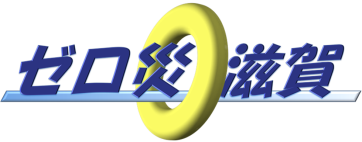 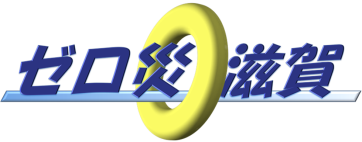 